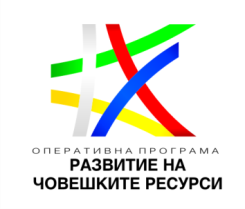 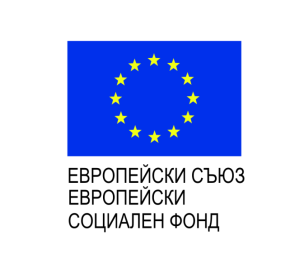 Процедурата се осъществява с финансовата подкрепа наЕвропейския социален фондBG05M9OP001-2.005-0116-C01 “ Иновативни интегрирани услуги за подкрепена заетост за лица с увреждания”Съвети и добри практики за процеси по връщане към работа Улесняване на работниците и служителите да се върнат на работаЕдин от начините за опростяване на прилагането на RTW процес за отпуск, свързан с уврежданията, е да се възползвате от всеки съществуващ RTW процес за професионално нараняване и болест. Ето шест практики на организация, които може да се следват, за да се осигури солиден и ефективен RTW процес:осигуряване на подкрепа за висшето ръководство;определяне на координатор;попълване на профил на работното място;извършване на анализ на работните задачи;идентифициране на RTW опции;осигуряване на образователни сесии на служители и ръководители.Осигуряване на подкрепа за висшето ръководствоЛидерството от върха е от съществено значение. Без видима поддръжка прилагането на всяка инициатива на работното място е предизвикателство. В обединена среда също е полезно да имате подкрепата на старши представители. За да демонстрират своята подкрепа за програма RTW, висшите ръководители могат да:гарантират, че има достатъчно ресурси (както човешки, така и бюджетни) разпределени по програмата;осигурят помещения за настаняване на работното място, за да премахнат потенциалните бариери към връщането на работа на служителя;предоставят помощ при необходимост на екипа за разработване на програмата;покажат видима подкрепа за служителите, които се връщат на работа от отпуск за нетрудоспособност.Определяне на координаторКоординаторът на RTW е основният контакт за всички ключови заинтересовани страни по време връщане на работника след отпуск за нетрудоспособност. Тази отговорност може да бъде възложена на съществуващ служител или да се създаде нова длъжност. Координаторът трябва да бъде някой, който:е обективен и квалифициран (чрез обучение) за изпълнение на задълженията на позицията;има уважението на висшите ръководители, ръководителите на фронтовите линии и представители.Проектът се осъществява с финансовата подкрепа на Оперативна програма „Развитие на човешките ресурси”, съфинансирана от Европейския социален фонд на Европейския съюз